Deliberação N° 039/2022 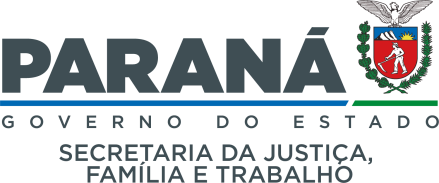 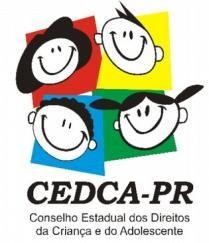 ANEXO I - QUADRO DEMONSTRATIVO DA DIVISÃO DAS VAGAS POR SEGMENTODelegados e Delegadas NatosDelegados e Delegadas NatosCEDCA/PR48Delegados e Delegadas EleitosDelegados e Delegadas EleitosCMDCA Sociedade Civil85CMDCA Governamentais85Crianças e Adolescentes37Conselheiros Tutelares168Rede de Atendimento35Movimentos Sociais34Sistema de Justiça18Fórum DCA8ConvidadosConvidadosERs22Adolescentes CPA3Definidos pela Comissão Organizadora27Observadores e ResponsáveisObservadores e ResponsáveisObservadores20Responsáveis - Crianças e Adolescentes37ParticipantesQuant.Delegados e Delegadas Natos48Delegados e Delegadas Eleitos470Convidados52Observadores e Responsáveis57Total627